ПАСПОРТпищеблока Муниципальное общеобразовательное учреждение средняя общеобразовательная школа №14Адрес месторасположения:  Хабаровский край, г. Комсомольск-на-Амуре, ул. Васянина, 1Телефон: +7(4217)52-71-42, эл.почта: sosh14kms@yandex.ruСодержание1. Общие сведения об образовательной организации:- численность обучающихся по возрастным группам, в том числе численность льготной категории обучающихся.2. Состояние уровня охвата горячим питанием по возрастным группам обучающихся.3.Модель предоставления услуги питания:- оператор питания;- длительность контракта.4. Использование транспорта для перевозки пищевой продукции.5. Инженерное обеспечение пищеблока:- водоснабжение;- горячее водоснабжение;- отопление;- водоотведение;- вентиляция помещений.6. Проектная мощность (план-схема расположения/помещений) пищеблока.7.  Материально-техническое оснащение пищеблока.8. Характеристика помещения и оборудования, план-схема столовой 9. Характеристика бытовых помещений.10. Штатное расписание работников пищеблока.11.Форма организации питания обучающихся.12. Перечень нормативных и технологических документов.Общие сведения об образовательной организацииРуководитель образовательной организации: Алёшкина Галина МатвеевнаОтветственный за питание обучающихся: Гарькаева Наталья АлександровнаЧисленность педагогического коллектива  45 чел.Количество классов по уровням образования: 26Количество посадочных мест: 120Площадь обеденного зала: 220,8 кв.мСостояние уровня охвата горячим питанием по возрастным группам обучающихся2.1. Охват одноразовым горячим питанием по возрастным группам обучающихся2.2. Охват двухразовым горячим питанием по возрастным группам обучающихсяМодель предоставления услуги питания (столовая на сырье, столовая доготовочная, буфето-раздаточная)4. Использование специализированного транспорта для перевозки  пищевой продукции5. Инженерное обеспечение пищеблока6. Проектная мощность (план-схема расположения помещений) пищеблока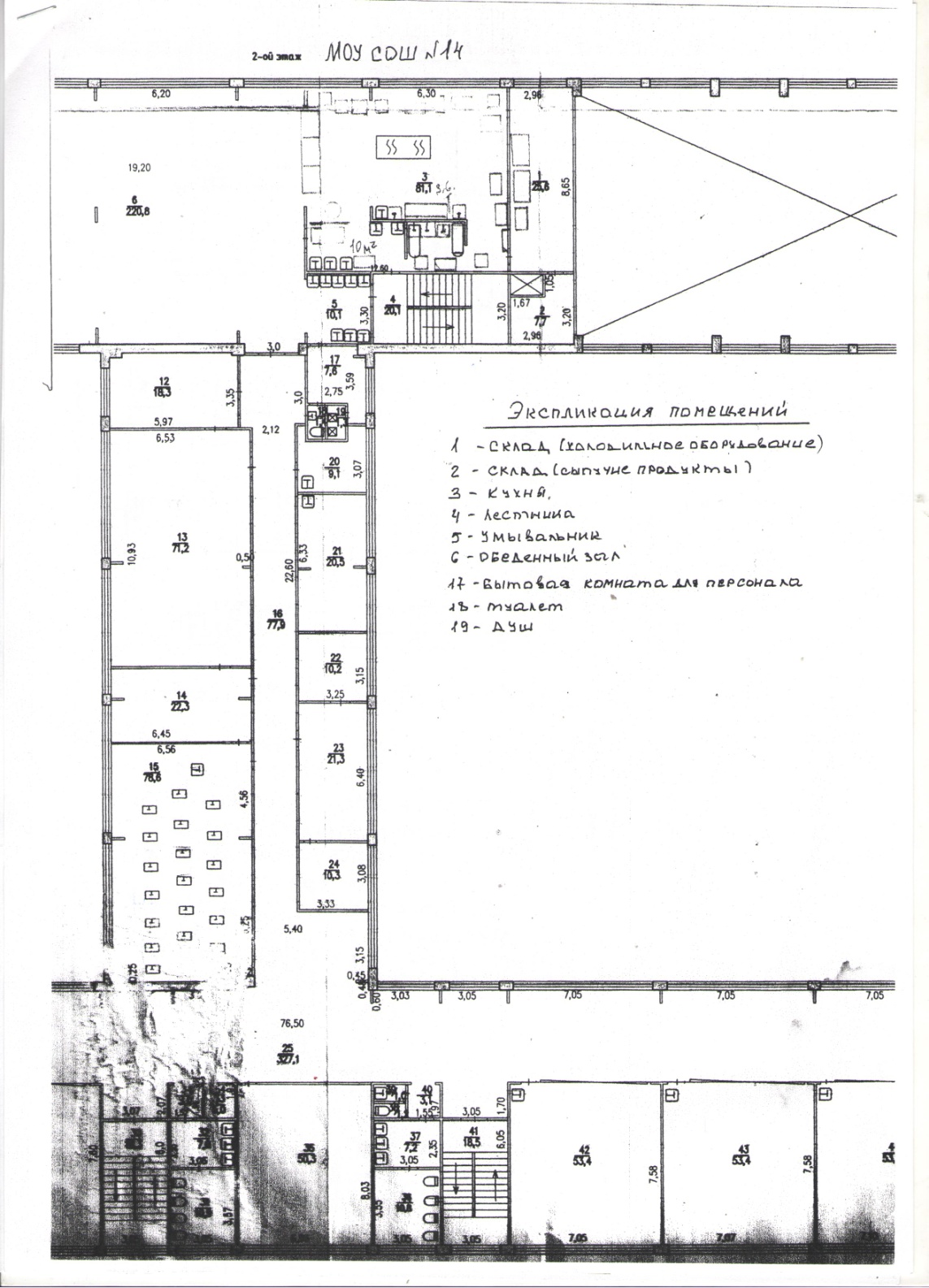 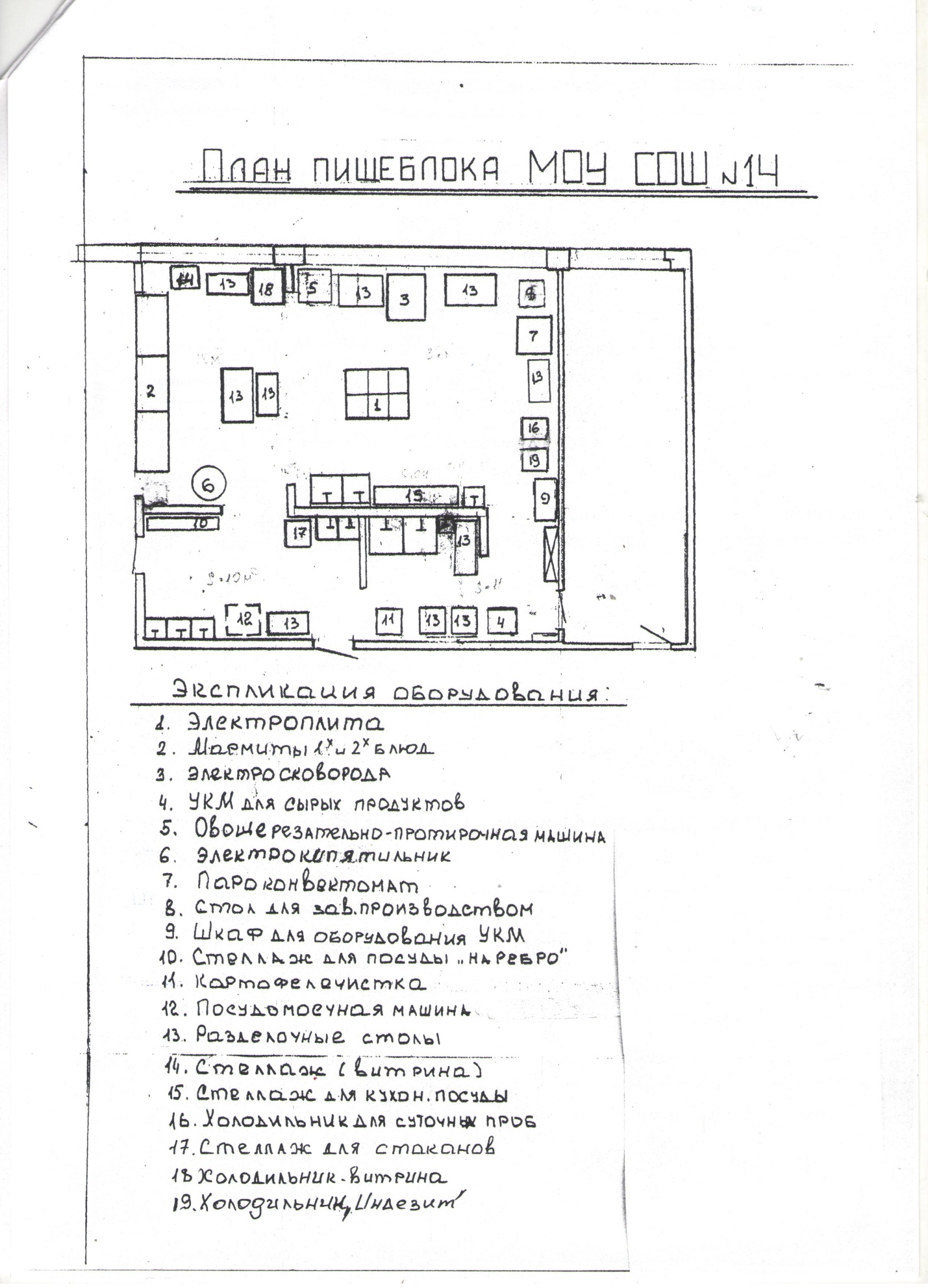 7.  Материально-техническое оснащение пищеблока:Перечень помещений и их площадь м2    (перечень и площадь помещений в зависимости от модели предоставления питания)8.1. Характеристика технологического оборудования   пищеблока8.2 Дополнительные характеристики технологического оборудования:8.3 Дополнительные характеристики обслуживания оборудования:9. Характеристика помещения и оборудования столовой, план-схемастоловой9. Характеристика бытовых помещений10. Штатное расписание работников пищеблока11.Форма организации питания обучающихся- предварительное накрытие столов;- меню по выбору.12. Перечень нормативных и технологических документов:- примерное  двухнедельное меню – имеется;		- ежедневное меню – имеется;	- меню раскладка – имеется;- технологические карты (ТК) – имеются;- накопительная ведомость – имеется;- график приема пищи – имеется;- гигиенический журнал (сотрудники) – имеется;- журнал учета температурного режима холодильного оборудования – имеется;- журнал учета температуры и влажности в складских помещениях – имеется;- журнал бракеража готовой пищевой продукции – имеется;- журнал бракеража скоропортящейся пищевой продукции – имеется;	- ведомость контроля за рационом питания – имеется;- приказ о составе бракеражной комиссии – имеется;	- график дежурства преподавателей в столовой - имеется;- акт  по результатам проверки состояния готовности пищеблока по организации питания к новому учебному году – имеется;- программа по совершенствованию системы организация питания обучающихся – имеется;- положение об организации питания обучающихся - имеется- положение о бракеражной комиссии – имеется;-  приказ  об организации питания - имеется;- должностные инструкции персонала пищеблока – имеются;- программа производственного контроля на основе принципов ХАССП – имеется;- требования к информации по питанию, размещаемой  на сайте школы -  выполнены;                           - наличие оформленных стендов по пропаганде принципов здорового питания - имеется.п/пКлассыКоличество классовЧисленностьобучающихся,всего чел.В том числе льготной категории, чел.11 класс3838322 класс3787833 класс3797944 класс2585855 класс3811866 класс3802577 класс3882788 класс2591999 класс257131010 класс12631111 класс1290п/пКонтингент по группам обучающихсяЧисленность, чел.Охвачено горячим питаниемОхвачено горячим питаниемп/пКонтингент по группам обучающихсяЧисленность, чел.Количество, чел.% от числа обучающихся1.Учащиеся 1-4 классов298298100в т. ч. учащиеся льготных категорийв т. ч. учащиеся льготных категорий2982981002.Учащиеся 5-8 классов30820165,3в т.ч. учащиеся льготных категорийв т.ч. учащиеся льготных категорий897223,4в т.ч. за родительскую платув т.ч. за родительскую плату21912941,93.Учащиеся 9-11 классов1126053,6в т.ч. учащиеся льготных категорийв т.ч. учащиеся льготных категорий16119,8в т.ч. за родительскую платув т.ч. за родительскую плату964943,84.Общее количество учащихся всех возрастных групп71848467,4в том числе льготных категорийв том числе льготных категорий40330675,9№ п\пКонтингент по группам обучающихсяЧисленность, чел. Охвачено горячим питаниемОхвачено горячим питанием№ п\пКонтингент по группам обучающихсяЧисленность, чел. Количество, чел.% от числа обучающихся1.Учащиеся 1-4 классов2987525,2в т. ч. учащиеся льготных категорийв т. ч. учащиеся льготных категорий2987525,22.Учащиеся 5-8 классов3086721,7в т. ч. учащиеся льготных категорийв т. ч. учащиеся льготных категорий89175,5в т.ч. за родительскую платув т.ч. за родительскую плату2195016,23.Учащиеся 9-11 классов1121311,6в т.ч. учащиеся льготных категорийв т.ч. учащиеся льготных категорий1654,5в т. ч. за родительскую платув т. ч. за родительскую плату9687,14Общее количество учащихся всех возрастных групп71815521,6в том числе льготных категорийв том числе льготных категорий4039724,1Модель предоставления питанияСтоловая на сырьеОператор питания, наименованиеМуниципальное унитарное предприятие комбинат школьного питания № 2Адрес местонахожденияХабаровский край, г. Комсомольск-на-Амуре, ул. Комсомольское шоссе, д. 77Фамилия, имя отчество руководителя, контактное лицоМальчикова Инна ВитальевнаКонтактные данные: тел. / эл. почтаkombinatpit-2@mail.ru 8 (4217) 258-061Дата заключения контракта01.09.2022; 07.11.2022; 01.12.2022Длительность контракта30.10.2022; 30.11.2022; 31.12.2022Вид транспортагрузовойПринадлежность транспорта-транспорт оператора питания-транспорт организации поставщика пищевой продукцииУсловия использования транспортаперевозка продуктов питанияВодоснабжениецентрализованноеГорячее водоснабжениецентрализованное ОтоплениецентрализованноеВодоотведениецентрализованноевентиляция помещенийискусственная, комбинированнаяп/пНаименованиецехов и помещенийПлощадь помещение м2Площадь помещение м2Площадь помещение м2Площадь помещение м2п/пНаименованиецехов и помещенийСтоловые школьно базовыеСтоловые, работающие на сырьеСтоловыедоготовочныеРаздаточные, буфеты1.Складские помещения-32,7--2.Производственные помещения-81,1--2.1.Овощной цех (первичной обработки овощей)-Зона 13,0--2.2.Овощной цех (вторичной обработки овощей)-Зона 13,0--2.3.Мясо-рыбный цех-Зона 14--2.4.Доготовочный цех----2.5.Горячий цех-Зона 29--2.6.Холодный цех-Зона 25,6--2.7.Мучной цех----2.8.Раздаточная-Зона 5--2.9.Помещение для резки хлеба-Зона 1,2--2.10.Помещение для обработки яиц-Зона 0,8--2.11.Моечная кухонной посуды-Зона 7,4--2.12.Моечная столовой посуды-Зона 10--2.13.Моечная и кладовая тары----2.14Производственное помещение буфета-раздаточной----2.15Посудомоечная буфета-раздаточной----3Комната для приема пищи (персонал)----п/пНаименованиецехов и помещенийХарактеристика оборудованияХарактеристика оборудованияХарактеристика оборудованияХарактеристика оборудованияХарактеристика оборудованияп/пНаименованиецехов и помещенийнаименование оборудованияколичествоединиц оборудованиядата его выпускадаты начала егоэксплуатациипроцента изношенности оборудования1.Складские помещенияСтеллаж220122012101.Складские помещенияПодтоварник220172017151.Складские помещенияХолодильный шкаф120042004901.Складские помещенияХолодильный шкаф120112011501.Складские помещенияМорозильный ларь22012201720122017301.Складские помещенияПсихрометр12017201752.Овощная зона (первичной и вторичной обработки овощей)Производственный стол220052005302.Овощная зона (первичной и вторичной обработки овощей)Картофелечистка120132013402.Овощная зона (первичной и вторичной обработки овощей)Овощерезательная машина220122012302.Овощная зона (первичной и вторичной обработки овощей)Овощерезательная машина22021202202.Овощная зона (первичной и вторичной обработки овощей)Моечная ванна220102010502.Овощная зона (первичной и вторичной обработки овощей)Раковина для мытья рук120152015103.Мясо-рыбный цехПроизводственный стол220052005303.Мясо-рыбный цехЭлектропривод 120042004403.Мясо-рыбный цехМоечная ванна120102010503.Мясо-рыбный цехРаковина для мытья рук120152015104.Горячий цехПроизводственный стол220052005304.Горячий цехЭлектрическая плита12022202204.Горячий цехЭлектрическая сковорода120122012204.Горячий цехПароконвектомат 120122012304.Горячий цехЭлектрокипятильник 120172017504.Горячий цехРаковина для мытья рук120152015105.Холодный цехПроизводственный стол220052005305.Холодный цехКонтрольные весы12018201855.Холодный цехХолодильник 22017201755.Холодный цехБактериацидная установка для обеззараживания воздуха12020202056.РаздаточнаяМармит для первых, вторых блюд320092009406.РаздаточнаяХолодильник-витрина120132013156.РаздаточнаяКонтрольные весы12018201857.Помещение для резки хлебаСтол для хранения хлеба120132013108.Моечная кухонной посудыМоечная ванна22021202108.Моечная кухонной посудыСтеллаж 120172017109.Моечная столовой посудыПроизводственный стол120132013209.Моечная столовой посудыПосудомоечная машина120132013609.Моечная столовой посудыТрехсекционная ванна120052005609.Моечная столовой посудыДвухсекционная ванна12021202109.Моечная столовой посудыСтеллаж 22014201425 п/пНаименованиетехнологиче-ского оборудованияХарактеристика оборудованияХарактеристика оборудованияХарактеристика оборудованияХарактеристика оборудованияХарактеристика оборудованияХарактеристика оборудования п/пНаименованиетехнологиче-ского оборудованияназначениемаркапроизводи-тельностьдата изготовлениясрокслужбысроки профилактического осмотра1.ТепловоеЭлектроплита (6комфорок)ЭП-6МРоссия20227 летмесяц1.ТепловоеЭл.сковородаЭСК90-047-70Россия20125 летмесяц1.ТепловоеПароконвектоматПКА10-1/1ПМРоссия20125 летмесяц1.ТепловоеЭл.кипятильникWB-30Россия20173 летмесяц2.МеханическоеМашина протирочно-резательнаяОМ-300 УКМ-11Россия20125 летмесяц2.МеханическоеМашина протирочно-резательнаяМПР-350М РЭРоссия20215 летмесяц2.МеханическоеУниверсальная кухонная машинаУКМРоссия20045 летмесяц3.ХолодильноеШкаф холодильныйШХ 0,8Россия20045 летмесяц3.ХолодильноеШкаф холодильныйШХ 0,8МРоссия20115 летмесяц3.ХолодильноеХолодильник ОкеанРоссия20115 летмесяц3.ХолодильноеХолодильникINDESITРоссия20175 летмесяц3.ХолодильноеХолодильник-витринаPolairРоссия20135 летмесяц3.ХолодильноеЛарь морозильныйCF-300SРоссия20125 летмесяц3.ХолодильноеЛарь морозильныйОкеанРоссия20175 летмесяц4.Весоизмери-тельноеВесы электронные -2штBS-1.5/3 D1.3Россия06.20135 летмесяц4.Весоизмери-тельноеВесы электронные товарные (450*600)ВЭТ150-1СРоссия03.20185 летмесяц5.Прочее Картофелечистка МОК-300УРоссия 20135 летмесяц5.Прочее Посудомоечная машинаМПК-500ФРоссия 20135 летмесяц5.Прочее Мармит 1,2 блюдБинкомРоссия 20095 летмесяцп/пНаименованиетехнологиче-ского оборудованияХарактеристика мероприятийХарактеристика мероприятийХарактеристика мероприятийХарактеристика мероприятийХарактеристика мероприятийХарактеристика мероприятийп/пНаименованиетехнологиче-ского оборудованияналичие договора  на техосмотрналичие договора  на проведение метрологических работпроведение ремонтаплан приобретения нового и замена старого оборудованияответственный за состояние оборудованияграфик санитарной обработки оборудования1.ТепловоеТепловоеТепловоеТепловоеТепловоеТепловоеТепловоеЭлектроплита (6комфорок)Электроплита (6комфорок)заключается по мере необходимостипо необходимостиКирина М.А.ежедневноЭл.сковородаЭл.сковородазаключается по мере необходимостипо необходимостиКирина М.А.ежедневноПароконвектоматПароконвектоматзаключается по мере необходимостипо необходимостиКирина М.А.ежедневноЭл.кипятильникЭл.кипятильникзаключается по мере необходимостипо необходимостиКирина М.А.ежедневно2.МеханическоеМеханическоеМеханическоеМеханическоеМеханическоеМеханическоеМеханическое2.Машина протирочно-резательнаязаключается по мере необходимостипо необходимостиКирина М.А.ежедневно2.Универсальная кухонная машиназаключается по мере необходимостипо необходимостиКирина М.А.ежедневно3.ХолодильноеХолодильноеХолодильноеХолодильноеХолодильноеХолодильноеХолодильное3.Шкаф холодильныйзаключается по мере необходимостипо необходимостиКирина М.А.ежедневно3.Шкаф холодильныйзаключается по мере необходимостипо необходимостиКирина М.А.ежедневно3.Холодильник заключается по мере необходимостипо необходимостиКирина М.А.ежедневно3.Холодильникзаключается по мере необходимостипо необходимостиКирина М.А.ежедневно3.Холодильник-витриназаключается по мере необходимостипо необходимостиКирина М.А.ежедневно3.Ларь морозильныйзаключается по мере необходимостипо необходимостиКирина М.А.ежедневно3.Ларь морозильныйзаключается по мере необходимостипо необходимостиКирина М.А.ежедневно4.ВесоизмерительноеВесоизмерительноеВесоизмерительноеВесоизмерительноеВесоизмерительноеВесоизмерительноеВесоизмерительное4.Весы электронные заключается по мере необходимостипо необходимостиКирина М.А.ежедневно4.Весы электронные товарные заключается по мере необходимостипо необходимостиКирина М.А.ежедневно5.Прочее Прочее Прочее Прочее Прочее Прочее Прочее 5.Картофелечистка заключается по мере необходимостипо необходимостиКирина М.А.ежедневно5.Посудомоечная машиназаключается по мере необходимостипо необходимостиКирина М.А.ежедневно5.Мармит 1,2 блюдзаключается по мере необходимостипо необходимостиКирина М.А.ежедневноп/пНаименование оборудованияХарактеристика оборудования столовой, площадь 221 М2Характеристика оборудования столовой, площадь 221 М2Характеристика оборудования столовой, площадь 221 М2Характеристика оборудования столовой, площадь 221 М2п/пНаименование оборудованияколичествоединиц оборудованиядата его приобретенияпроцент изношенности оборудованияколичествопосадочных мест в столовой1.Стол обеденный 2003.20051202.Стол для сбора отходов320013.Стол для питьевого режима120014.Табурет 6020051205.Табурет652021п/пПеречень бытовых помещенийХарактеристика помещений, площадь 7,6 М2п/пПеречень бытовых помещенийколичествоединиц оборудования для бытовых целей1.Раздевалка для работников пищеблокаШкаф для верхней одеждыШкаф для санитарной одежды п/пНаименованиедолжностейХарактеристика персонала  столовойХарактеристика персонала  столовойХарактеристика персонала  столовойХарактеристика персонала  столовойХарактеристика персонала  столовойХарактеристика персонала  столовой п/пНаименованиедолжностейколичество ставокукомплекто-ванностьбазовоеобразованквалифика-ционныйразрядстажработыналичие медкнижки1.Зав. производством11Среднее профессиональное ПУ - 2Повар - 5 разряд41годЕсть в наличии2.Технолог003.Повара21Среднее профессиональное ПУ - 2Повар – 4 разряд15 летЕсть в наличии4.Рабочие кухни (помощники повара)33Среднее5 летЕсть в наличии